УТВЕРЖДАЮПриказ директора колледжа от 25.05.2021 г. № 119/1РАБОЧАЯ ПРОГРАММа УЧЕБНОЙ ДИСЦИПЛИНЫОП.01 Экономическая теорияпрограмма подготовки специалистов среднего звенасреднего профессионального образования по специальности 46.02.01 Документационное обеспечение управления и архивоведение2021 г. СОДЕРЖАНИЕ1. паспорт ПРОГРАММЫ УЧЕБНОЙ ДИСЦИПЛИНЫЭкономическая теория1.1. Область применения программыПрограмма учебной дисциплины является частью основной профессиональной образовательной программы в соответствии с ФГОС по специальности 46.02.01 «Документационное обеспечение управления и архивоведение».Программа учебной дисциплины может быть использована в образовательных учреждениях среднего профессионального образования.1.2. Место дисциплины в структуре основной профессиональной образовательной программы:Учебная дисциплина «Экономическая теория является общепрофессиональной,  устанавливающей базовые знания для освоения специальных дисциплин и соединяющей важнейшие теоретические проблемы  экономической науки с главными тенденциями мировой и отечественной экономики.1.3. Цели и задачи дисциплины – требования к результатам освоения дисциплины:В результате освоения дисциплины обучающийся должен уметь:- ориентироваться в вопросах экономической теории в современных условиях;В результате освоения дисциплины обучающийся должен знать:- закономерности функционирования рыночных механизмов на микро- и макроуровнях и методы государственного регулирования;общие положения экономической теорииОК 1. Понимать сущность и социальную значимость своей будущей профессии, проявлять к ней устойчивый интерес.ОК 2. Организовывать собственную деятельность, выбирать типовые методы и способы выполнения профессиональных задач, оценивать их эффективность и количество.ОК 3. Принимать решения в стандартных и нестандартных  ситуациях и нести за них ответственность ОК 4. Осуществлять поиск и использование информации, необходимой для эффективного выполнения профессиональных  задач, профессионального и личного развития.ОК 5. Использовать информационно- коммуникационные технологии в профессиональной деятельности.ОК 6. Работать в коллективе и команде, эффективно общаться с коллегами, руководством, потребителями.ОК 7 .Брать на себя ответственность за работу членов команды ( подчиненных), результат выполнения задания.ПК  1.1. Координировать работу организации (приемной руководителя), вести прием посетителей.ПК 1.2. Осуществлять работу по подготовке и проведению совещаний, деловых встреч, приемов и презентаций.ПК 1.3. Осуществлять подготовку деловых поездок руководителя и других сотрудников организации.1.4. Рекомендуемое количество часов на освоение программы дисциплины:максимальной учебной нагрузки обучающегося 126 часа, в том числе:обязательной аудиторной учебной нагрузки обучающегося 84  часа;самостоятельной работы обучающегося 42  час.2. СТРУКТУРА И СОДЕРЖАНИЕ УЧЕБНОЙ ДИСЦИПЛИНЫ2.1. Объем учебной дисциплины и виды учебной работы2.2. Примерный тематический план и содержание учебной дисциплины Экономическая теория		Для характеристики уровня освоения учебного материала используются следующие обозначения:1. – ознакомительный (узнавание ранее изученных объектов, свойств); 2. – репродуктивный (выполнение деятельности по образцу, инструкции или под руководством)3. – продуктивный (планирование и самостоятельное выполнение деятельности, решение проблемных задач)3. условия реализации программы дисциплины3.1. Требования к минимальному материально-техническому обеспечениюРеализация программы дисциплины требует наличия учебного кабинета Экономики; Оборудование учебного кабинета: - посадочные места по количеству обучающихся;- рабочее место преподавателя;- ПК;- Стенды, схемы, таблицыТехнические средства обучения: компьютерные.3.2. Информационное обеспечение обученияПеречень рекомендуемых учебных изданий, Интернет-ресурсов, дополнительной литературыОсновные источники:Казначеевская Г.Б. Экономическая теория: учебник для колледжей /Г.Б. Казначеевская – Изд. 3-е, доп. и перераб. – Ростов н/Д: Феникс, 2009. – 346, -(Среднее профессиональное образование. Дополнительные источники:1. Борисов Е.Ф., Волков Ф.Н. Основы экономической теории. – М.: Высшая школа, 2006.2. Лившиц Ф.Я. Введение в рыночную экономику. Курс лекций. – М.: Высшая школа, 2008.3. Любимов Л.Л. Липсиц И.В. Учебное пособие «Основы экономики». – М.: Просвещение, 2006.4. Учебник по основам экономической теории. Под ред. Камаева В.Д. – М.: Владос, 2007.5. Словари: Политическая экономия, Рыночная экономика и дл.6. Internet-ресурсы:www.cbr.ru (сайт Банка России)www.government.ru (сайт Правительства России)www.economi.gov.ru (сайт Минэкономразвития России)www.minfin.ru (сайт Минфина РФ)www. gks.ru (сайт Росстата РФ)www.worldbank.org.ru (сайт Всемирного Банка)www.imf.org.ru (сайт МВФ)www.wto.org.ru (сайт ВТО)www.iea.ru (сайт Института экономического анализа)www.beafing.org.ru (сайт Бюро экономического анализа)4. Контроль и оценка результатов освоения ДисциплиныКонтроль и оценка результатов освоения дисциплины осуществляется преподавателем в процессе проведения практических занятий и лабораторных работ, тестирования, а также выполнения обучающимися индивидуальных заданий, проектов, исследований.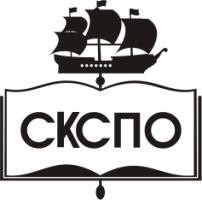 государственное автономное профессиональное образовательное учреждение Самарской области«Самарский колледж сервиса производственного оборудования имени Героя Российской ФедерацииЕ.В. Золотухина»стр.ПАСПОРТ ПРОГРАММЫ УЧЕБНОЙ ДИСЦИПЛИНЫ4СТРУКТУРА и содержание УЧЕБНОЙ ДИСЦИПЛИНЫ5условия реализации программы учебной дисциплины11Контроль и оценка результатов Освоения учебной дисциплины13Вид учебной работыОбъем часовМаксимальная учебная нагрузка (всего)126Обязательная аудиторная учебная нагрузка (всего) 84в том числе:     практические занятия40Самостоятельная работа обучающегося (всего)42Итоговая аттестация в форме  дифференцированного зачётаИтоговая аттестация в форме  дифференцированного зачётаНаименование разделов и темСодержание учебного материала, лабораторные и практические работы, самостоятельная работа обучающихся, курсовая работ (проект) (если предусмотрены)Содержание учебного материала, лабораторные и практические работы, самостоятельная работа обучающихся, курсовая работ (проект) (если предусмотрены)Содержание учебного материала, лабораторные и практические работы, самостоятельная работа обучающихся, курсовая работ (проект) (если предусмотрены)Содержание учебного материала, лабораторные и практические работы, самостоятельная работа обучающихся, курсовая работ (проект) (если предусмотрены)Содержание учебного материала, лабораторные и практические работы, самостоятельная работа обучающихся, курсовая работ (проект) (если предусмотрены)Содержание учебного материала, лабораторные и практические работы, самостоятельная работа обучающихся, курсовая работ (проект) (если предусмотрены)Содержание учебного материала, лабораторные и практические работы, самостоятельная работа обучающихся, курсовая работ (проект) (если предусмотрены)Содержание учебного материала, лабораторные и практические работы, самостоятельная работа обучающихся, курсовая работ (проект) (если предусмотрены)Содержание учебного материала, лабораторные и практические работы, самостоятельная работа обучающихся, курсовая работ (проект) (если предусмотрены)Содержание учебного материала, лабораторные и практические работы, самостоятельная работа обучающихся, курсовая работ (проект) (если предусмотрены)Содержание учебного материала, лабораторные и практические работы, самостоятельная работа обучающихся, курсовая работ (проект) (если предусмотрены)Объем часовУровень освоения12222222222234ВведениеВведениеВведениеВведениеВведениеВведениеВведениеВведениеВведениеВведениеВведение2Раздел 1.Предмет и история экономической наукиПредмет и история экономической наукиПредмет и история экономической наукиПредмет и история экономической наукиПредмет и история экономической наукиПредмет и история экономической наукиПредмет и история экономической наукиПредмет и история экономической наукиПредмет и история экономической наукиПредмет и история экономической наукиПредмет и история экономической науки9Тема 1.1.Содержание учебного материалаСодержание учебного материалаСодержание учебного материалаСодержание учебного материалаСодержание учебного материалаСодержание учебного материалаСодержание учебного материалаСодержание учебного материалаСодержание учебного материалаСодержание учебного материалаСодержание учебного материала1Тема 1.1.11Предмет, структура, методология и функции экономической теории.Предмет, структура, методология и функции экономической теории.Предмет, структура, методология и функции экономической теории.Предмет, структура, методология и функции экономической теории.Предмет, структура, методология и функции экономической теории.Предмет, структура, методология и функции экономической теории.Предмет, структура, методология и функции экономической теории.Предмет, структура, методология и функции экономической теории.Предмет, структура, методология и функции экономической теории.11Тема 1.1.Самостоятельная работа обучающихся:                                                                                                                                                                                                                                                                                                                                                                                                                                                                                                                                                                                                                                                                                                                                                                                                                                                                                     1. Практические функции экономической теорииСамостоятельная работа обучающихся:                                                                                                                                                                                                                                                                                                                                                                                                                                                                                                                                                                                                                                                                                                                                                                                                                                                                                     1. Практические функции экономической теорииСамостоятельная работа обучающихся:                                                                                                                                                                                                                                                                                                                                                                                                                                                                                                                                                                                                                                                                                                                                                                                                                                                                                     1. Практические функции экономической теорииСамостоятельная работа обучающихся:                                                                                                                                                                                                                                                                                                                                                                                                                                                                                                                                                                                                                                                                                                                                                                                                                                                                                     1. Практические функции экономической теорииСамостоятельная работа обучающихся:                                                                                                                                                                                                                                                                                                                                                                                                                                                                                                                                                                                                                                                                                                                                                                                                                                                                                     1. Практические функции экономической теорииСамостоятельная работа обучающихся:                                                                                                                                                                                                                                                                                                                                                                                                                                                                                                                                                                                                                                                                                                                                                                                                                                                                                     1. Практические функции экономической теорииСамостоятельная работа обучающихся:                                                                                                                                                                                                                                                                                                                                                                                                                                                                                                                                                                                                                                                                                                                                                                                                                                                                                     1. Практические функции экономической теорииСамостоятельная работа обучающихся:                                                                                                                                                                                                                                                                                                                                                                                                                                                                                                                                                                                                                                                                                                                                                                                                                                                                                     1. Практические функции экономической теорииСамостоятельная работа обучающихся:                                                                                                                                                                                                                                                                                                                                                                                                                                                                                                                                                                                                                                                                                                                                                                                                                                                                                     1. Практические функции экономической теорииСамостоятельная работа обучающихся:                                                                                                                                                                                                                                                                                                                                                                                                                                                                                                                                                                                                                                                                                                                                                                                                                                                                                     1. Практические функции экономической теорииСамостоятельная работа обучающихся:                                                                                                                                                                                                                                                                                                                                                                                                                                                                                                                                                                                                                                                                                                                                                                                                                                                                                     1. Практические функции экономической теории3Тема 1.2.Содержание учебного материалаСодержание учебного материалаСодержание учебного материалаСодержание учебного материалаСодержание учебного материалаСодержание учебного материалаСодержание учебного материалаСодержание учебного материалаСодержание учебного материалаСодержание учебного материалаСодержание учебного материала1Тема 1.2.111История развития экономической теории.                                                             История развития экономической теории.                                                             История развития экономической теории.                                                             История развития экономической теории.                                                             История развития экономической теории.                                                             История развития экономической теории.                                                             История развития экономической теории.                                                             История развития экономической теории.                                                             11Тема 1.2.Самостоятельная работа обучающихся:1. История российской экономической мысли.2. Адам Смит и его «Богатство народов»Самостоятельная работа обучающихся:1. История российской экономической мысли.2. Адам Смит и его «Богатство народов»Самостоятельная работа обучающихся:1. История российской экономической мысли.2. Адам Смит и его «Богатство народов»Самостоятельная работа обучающихся:1. История российской экономической мысли.2. Адам Смит и его «Богатство народов»Самостоятельная работа обучающихся:1. История российской экономической мысли.2. Адам Смит и его «Богатство народов»Самостоятельная работа обучающихся:1. История российской экономической мысли.2. Адам Смит и его «Богатство народов»Самостоятельная работа обучающихся:1. История российской экономической мысли.2. Адам Смит и его «Богатство народов»Самостоятельная работа обучающихся:1. История российской экономической мысли.2. Адам Смит и его «Богатство народов»Самостоятельная работа обучающихся:1. История российской экономической мысли.2. Адам Смит и его «Богатство народов»Самостоятельная работа обучающихся:1. История российской экономической мысли.2. Адам Смит и его «Богатство народов»Самостоятельная работа обучающихся:1. История российской экономической мысли.2. Адам Смит и его «Богатство народов»4Раздел 2.Общие проблемы экономической теории.Общие проблемы экономической теории.Общие проблемы экономической теории.Общие проблемы экономической теории.Общие проблемы экономической теории.Общие проблемы экономической теории.Общие проблемы экономической теории.Общие проблемы экономической теории.Общие проблемы экономической теории.Общие проблемы экономической теории.Общие проблемы экономической теории.28Тема 2.1.Содержание учебного материалаСодержание учебного материалаСодержание учебного материалаСодержание учебного материалаСодержание учебного материалаСодержание учебного материалаСодержание учебного материалаСодержание учебного материалаСодержание учебного материалаСодержание учебного материалаСодержание учебного материала4Тема 2.1.1 Производство и экономика.Производство и экономика.Производство и экономика.Производство и экономика.Производство и экономика.Производство и экономика.Производство и экономика.Производство и экономика.Производство и экономика.Производство и экономика.42Тема 2.1.Самостоятельная работа обучающихся:1. Безграничные потребности и редкость ресурсов.2. Информация как экономический ресурс.Самостоятельная работа обучающихся:1. Безграничные потребности и редкость ресурсов.2. Информация как экономический ресурс.Самостоятельная работа обучающихся:1. Безграничные потребности и редкость ресурсов.2. Информация как экономический ресурс.Самостоятельная работа обучающихся:1. Безграничные потребности и редкость ресурсов.2. Информация как экономический ресурс.Самостоятельная работа обучающихся:1. Безграничные потребности и редкость ресурсов.2. Информация как экономический ресурс.Самостоятельная работа обучающихся:1. Безграничные потребности и редкость ресурсов.2. Информация как экономический ресурс.Самостоятельная работа обучающихся:1. Безграничные потребности и редкость ресурсов.2. Информация как экономический ресурс.Самостоятельная работа обучающихся:1. Безграничные потребности и редкость ресурсов.2. Информация как экономический ресурс.Самостоятельная работа обучающихся:1. Безграничные потребности и редкость ресурсов.2. Информация как экономический ресурс.Самостоятельная работа обучающихся:1. Безграничные потребности и редкость ресурсов.2. Информация как экономический ресурс.Самостоятельная работа обучающихся:1. Безграничные потребности и редкость ресурсов.2. Информация как экономический ресурс.2Тема 2.2.Содержание учебного материалаСодержание учебного материалаСодержание учебного материалаСодержание учебного материалаСодержание учебного материалаСодержание учебного материалаСодержание учебного материалаСодержание учебного материалаСодержание учебного материалаСодержание учебного материалаСодержание учебного материала2Тема 2.2.11Экономические системы, их основные типы.Экономические системы, их основные типы.Экономические системы, их основные типы.Экономические системы, их основные типы.Экономические системы, их основные типы.Экономические системы, их основные типы.Экономические системы, их основные типы.Экономические системы, их основные типы.Экономические системы, их основные типы.22Тема 2.2.Самостоятельная работа обучающихся:1. Модель экономического развития современной России.Самостоятельная работа обучающихся:1. Модель экономического развития современной России.Самостоятельная работа обучающихся:1. Модель экономического развития современной России.Самостоятельная работа обучающихся:1. Модель экономического развития современной России.Самостоятельная работа обучающихся:1. Модель экономического развития современной России.Самостоятельная работа обучающихся:1. Модель экономического развития современной России.Самостоятельная работа обучающихся:1. Модель экономического развития современной России.Самостоятельная работа обучающихся:1. Модель экономического развития современной России.Самостоятельная работа обучающихся:1. Модель экономического развития современной России.Самостоятельная работа обучающихся:1. Модель экономического развития современной России.Самостоятельная работа обучающихся:1. Модель экономического развития современной России.2Тема 2.3.Содержание учебного материалаСодержание учебного материалаСодержание учебного материалаСодержание учебного материалаСодержание учебного материалаСодержание учебного материалаСодержание учебного материалаСодержание учебного материалаСодержание учебного материалаСодержание учебного материалаСодержание учебного материала4Тема 2.3.1  1  1  Проблемы производственных возможностей и эффективности экономики.Проблемы производственных возможностей и эффективности экономики.Проблемы производственных возможностей и эффективности экономики.Проблемы производственных возможностей и эффективности экономики.Проблемы производственных возможностей и эффективности экономики.Проблемы производственных возможностей и эффективности экономики.Проблемы производственных возможностей и эффективности экономики.Проблемы производственных возможностей и эффективности экономики.42Тема 2.3.Практические занятия:1. Построение кривой производственных возможностей.2. Анализ точек на кривой, внутри её и вне её.Практические занятия:1. Построение кривой производственных возможностей.2. Анализ точек на кривой, внутри её и вне её.Практические занятия:1. Построение кривой производственных возможностей.2. Анализ точек на кривой, внутри её и вне её.Практические занятия:1. Построение кривой производственных возможностей.2. Анализ точек на кривой, внутри её и вне её.Практические занятия:1. Построение кривой производственных возможностей.2. Анализ точек на кривой, внутри её и вне её.Практические занятия:1. Построение кривой производственных возможностей.2. Анализ точек на кривой, внутри её и вне её.Практические занятия:1. Построение кривой производственных возможностей.2. Анализ точек на кривой, внутри её и вне её.Практические занятия:1. Построение кривой производственных возможностей.2. Анализ точек на кривой, внутри её и вне её.Практические занятия:1. Построение кривой производственных возможностей.2. Анализ точек на кривой, внутри её и вне её.Практические занятия:1. Построение кривой производственных возможностей.2. Анализ точек на кривой, внутри её и вне её.Практические занятия:1. Построение кривой производственных возможностей.2. Анализ точек на кривой, внутри её и вне её.4Тема 2.3.Самостоятельная работа обучающихся:1. Производственные возможности экономики России.Самостоятельная работа обучающихся:1. Производственные возможности экономики России.Самостоятельная работа обучающихся:1. Производственные возможности экономики России.Самостоятельная работа обучающихся:1. Производственные возможности экономики России.Самостоятельная работа обучающихся:1. Производственные возможности экономики России.Самостоятельная работа обучающихся:1. Производственные возможности экономики России.Самостоятельная работа обучающихся:1. Производственные возможности экономики России.Самостоятельная работа обучающихся:1. Производственные возможности экономики России.Самостоятельная работа обучающихся:1. Производственные возможности экономики России.Самостоятельная работа обучающихся:1. Производственные возможности экономики России.Самостоятельная работа обучающихся:1. Производственные возможности экономики России.2Тема 2.4.Содержание учебного материалаСодержание учебного материалаСодержание учебного материалаСодержание учебного материалаСодержание учебного материалаСодержание учебного материалаСодержание учебного материалаСодержание учебного материалаСодержание учебного материалаСодержание учебного материалаСодержание учебного материала2Тема 2.4.111Собственность как основа производственных отношенийСобственность как основа производственных отношенийСобственность как основа производственных отношенийСобственность как основа производственных отношенийСобственность как основа производственных отношенийСобственность как основа производственных отношенийСобственность как основа производственных отношенийСобственность как основа производственных отношений22Тема 2.4.Практические занятия:1. Собственность как основа производственных отношений.Практические занятия:1. Собственность как основа производственных отношений.Практические занятия:1. Собственность как основа производственных отношений.Практические занятия:1. Собственность как основа производственных отношений.Практические занятия:1. Собственность как основа производственных отношений.Практические занятия:1. Собственность как основа производственных отношений.Практические занятия:1. Собственность как основа производственных отношений.Практические занятия:1. Собственность как основа производственных отношений.Практические занятия:1. Собственность как основа производственных отношений.Практические занятия:1. Собственность как основа производственных отношений.Практические занятия:1. Собственность как основа производственных отношений.4Тема 2.4.Самостоятельная работа обучающихся:1. Изменение отношений собственности в России.2. Формы и методы разгосударствления и приватизацииСамостоятельная работа обучающихся:1. Изменение отношений собственности в России.2. Формы и методы разгосударствления и приватизацииСамостоятельная работа обучающихся:1. Изменение отношений собственности в России.2. Формы и методы разгосударствления и приватизацииСамостоятельная работа обучающихся:1. Изменение отношений собственности в России.2. Формы и методы разгосударствления и приватизацииСамостоятельная работа обучающихся:1. Изменение отношений собственности в России.2. Формы и методы разгосударствления и приватизацииСамостоятельная работа обучающихся:1. Изменение отношений собственности в России.2. Формы и методы разгосударствления и приватизацииСамостоятельная работа обучающихся:1. Изменение отношений собственности в России.2. Формы и методы разгосударствления и приватизацииСамостоятельная работа обучающихся:1. Изменение отношений собственности в России.2. Формы и методы разгосударствления и приватизацииСамостоятельная работа обучающихся:1. Изменение отношений собственности в России.2. Формы и методы разгосударствления и приватизацииСамостоятельная работа обучающихся:1. Изменение отношений собственности в России.2. Формы и методы разгосударствления и приватизацииСамостоятельная работа обучающихся:1. Изменение отношений собственности в России.2. Формы и методы разгосударствления и приватизации2Раздел 3.Микроэкономика.Микроэкономика.Микроэкономика.Микроэкономика.Микроэкономика.Микроэкономика.Микроэкономика.Микроэкономика.Микроэкономика.Микроэкономика.Микроэкономика.32Тема 3.1.Содержание учебного материалаСодержание учебного материалаСодержание учебного материалаСодержание учебного материалаСодержание учебного материалаСодержание учебного материалаСодержание учебного материалаСодержание учебного материалаСодержание учебного материалаСодержание учебного материалаСодержание учебного материала4Тема 3.1.1111Сущность рынка. Основные элементы рынка. Теория спроса и предложения.Рыночное равновесие.Сущность рынка. Основные элементы рынка. Теория спроса и предложения.Рыночное равновесие.Сущность рынка. Основные элементы рынка. Теория спроса и предложения.Рыночное равновесие.Сущность рынка. Основные элементы рынка. Теория спроса и предложения.Рыночное равновесие.Сущность рынка. Основные элементы рынка. Теория спроса и предложения.Рыночное равновесие.Сущность рынка. Основные элементы рынка. Теория спроса и предложения.Рыночное равновесие.Сущность рынка. Основные элементы рынка. Теория спроса и предложения.Рыночное равновесие.41Тема 3.1.Практические занятия:1. Определение общественно-необходимых затрат труда на производство единицы товара.2. Определение общественно-необходимых затрат труда.3. Определение коэффициентов эластичности спроса и предложения.Практические занятия:1. Определение общественно-необходимых затрат труда на производство единицы товара.2. Определение общественно-необходимых затрат труда.3. Определение коэффициентов эластичности спроса и предложения.Практические занятия:1. Определение общественно-необходимых затрат труда на производство единицы товара.2. Определение общественно-необходимых затрат труда.3. Определение коэффициентов эластичности спроса и предложения.Практические занятия:1. Определение общественно-необходимых затрат труда на производство единицы товара.2. Определение общественно-необходимых затрат труда.3. Определение коэффициентов эластичности спроса и предложения.Практические занятия:1. Определение общественно-необходимых затрат труда на производство единицы товара.2. Определение общественно-необходимых затрат труда.3. Определение коэффициентов эластичности спроса и предложения.Практические занятия:1. Определение общественно-необходимых затрат труда на производство единицы товара.2. Определение общественно-необходимых затрат труда.3. Определение коэффициентов эластичности спроса и предложения.Практические занятия:1. Определение общественно-необходимых затрат труда на производство единицы товара.2. Определение общественно-необходимых затрат труда.3. Определение коэффициентов эластичности спроса и предложения.Практические занятия:1. Определение общественно-необходимых затрат труда на производство единицы товара.2. Определение общественно-необходимых затрат труда.3. Определение коэффициентов эластичности спроса и предложения.Практические занятия:1. Определение общественно-необходимых затрат труда на производство единицы товара.2. Определение общественно-необходимых затрат труда.3. Определение коэффициентов эластичности спроса и предложения.Практические занятия:1. Определение общественно-необходимых затрат труда на производство единицы товара.2. Определение общественно-необходимых затрат труда.3. Определение коэффициентов эластичности спроса и предложения.Практические занятия:1. Определение общественно-необходимых затрат труда на производство единицы товара.2. Определение общественно-необходимых затрат труда.3. Определение коэффициентов эластичности спроса и предложения.6Тема 3.2.Содержание учебного материалаСодержание учебного материалаСодержание учебного материалаСодержание учебного материалаСодержание учебного материалаСодержание учебного материалаСодержание учебного материалаСодержание учебного материалаСодержание учебного материалаСодержание учебного материалаСодержание учебного материала2Тема 3.2.1111111111Рынок как регулятор производства товаров.21Тема 3.3.Содержание учебного материалаСодержание учебного материалаСодержание учебного материалаСодержание учебного материалаСодержание учебного материалаСодержание учебного материалаСодержание учебного материалаСодержание учебного материалаСодержание учебного материалаСодержание учебного материалаСодержание учебного материала2Тема 3.3.111Теория поведения потребителя.Теория поведения потребителя.Теория поведения потребителя.Теория поведения потребителя.Теория поведения потребителя.Теория поведения потребителя.Теория поведения потребителя.Теория поведения потребителя.22Тема 3.3.Практические занятия:1. Построение бюджетной линии потребления и кривой безразличия.2. Определение точки максимальной полезности.Практические занятия:1. Построение бюджетной линии потребления и кривой безразличия.2. Определение точки максимальной полезности.Практические занятия:1. Построение бюджетной линии потребления и кривой безразличия.2. Определение точки максимальной полезности.Практические занятия:1. Построение бюджетной линии потребления и кривой безразличия.2. Определение точки максимальной полезности.Практические занятия:1. Построение бюджетной линии потребления и кривой безразличия.2. Определение точки максимальной полезности.Практические занятия:1. Построение бюджетной линии потребления и кривой безразличия.2. Определение точки максимальной полезности.Практические занятия:1. Построение бюджетной линии потребления и кривой безразличия.2. Определение точки максимальной полезности.Практические занятия:1. Построение бюджетной линии потребления и кривой безразличия.2. Определение точки максимальной полезности.Практические занятия:1. Построение бюджетной линии потребления и кривой безразличия.2. Определение точки максимальной полезности.Практические занятия:1. Построение бюджетной линии потребления и кривой безразличия.2. Определение точки максимальной полезности.Практические занятия:1. Построение бюджетной линии потребления и кривой безразличия.2. Определение точки максимальной полезности.4        21Тема 3.3.Самостоятельная работа обучающихся:1. Суверенитет потребителя.2. Реакция потребителя на изменение дохода и цен.3. Применение модели рационального выбора.Самостоятельная работа обучающихся:1. Суверенитет потребителя.2. Реакция потребителя на изменение дохода и цен.3. Применение модели рационального выбора.Самостоятельная работа обучающихся:1. Суверенитет потребителя.2. Реакция потребителя на изменение дохода и цен.3. Применение модели рационального выбора.Самостоятельная работа обучающихся:1. Суверенитет потребителя.2. Реакция потребителя на изменение дохода и цен.3. Применение модели рационального выбора.Самостоятельная работа обучающихся:1. Суверенитет потребителя.2. Реакция потребителя на изменение дохода и цен.3. Применение модели рационального выбора.Самостоятельная работа обучающихся:1. Суверенитет потребителя.2. Реакция потребителя на изменение дохода и цен.3. Применение модели рационального выбора.Самостоятельная работа обучающихся:1. Суверенитет потребителя.2. Реакция потребителя на изменение дохода и цен.3. Применение модели рационального выбора.Самостоятельная работа обучающихся:1. Суверенитет потребителя.2. Реакция потребителя на изменение дохода и цен.3. Применение модели рационального выбора.Самостоятельная работа обучающихся:1. Суверенитет потребителя.2. Реакция потребителя на изменение дохода и цен.3. Применение модели рационального выбора.Самостоятельная работа обучающихся:1. Суверенитет потребителя.2. Реакция потребителя на изменение дохода и цен.3. Применение модели рационального выбора.Самостоятельная работа обучающихся:1. Суверенитет потребителя.2. Реакция потребителя на изменение дохода и цен.3. Применение модели рационального выбора.4        21Тема 3.4.Содержание учебного материалаСодержание учебного материалаСодержание учебного материалаСодержание учебного материалаСодержание учебного материалаСодержание учебного материалаСодержание учебного материалаСодержание учебного материалаСодержание учебного материалаСодержание учебного материалаСодержание учебного материала2        21Тема 3.4.1111111Рынки производственных ресурсов.Рынки производственных ресурсов.Рынки производственных ресурсов.Рынки производственных ресурсов.2        21Тема 3.4.Практические занятия:1. Определение стоимости основного и оборотного капитала.2. Определение величины земельной ренты и цены земли.Практические занятия:1. Определение стоимости основного и оборотного капитала.2. Определение величины земельной ренты и цены земли.Практические занятия:1. Определение стоимости основного и оборотного капитала.2. Определение величины земельной ренты и цены земли.Практические занятия:1. Определение стоимости основного и оборотного капитала.2. Определение величины земельной ренты и цены земли.Практические занятия:1. Определение стоимости основного и оборотного капитала.2. Определение величины земельной ренты и цены земли.Практические занятия:1. Определение стоимости основного и оборотного капитала.2. Определение величины земельной ренты и цены земли.Практические занятия:1. Определение стоимости основного и оборотного капитала.2. Определение величины земельной ренты и цены земли.Практические занятия:1. Определение стоимости основного и оборотного капитала.2. Определение величины земельной ренты и цены земли.Практические занятия:1. Определение стоимости основного и оборотного капитала.2. Определение величины земельной ренты и цены земли.Практические занятия:1. Определение стоимости основного и оборотного капитала.2. Определение величины земельной ренты и цены земли.Практические занятия:1. Определение стоимости основного и оборотного капитала.2. Определение величины земельной ренты и цены земли.4        21Самостоятельная работа обучающихся:1. Природные ресурсы как фактор производства.2. Спрос и предложение труда в современной России.3. Становление рынка земли в России.4. Значение прибыли для развития страны.Самостоятельная работа обучающихся:1. Природные ресурсы как фактор производства.2. Спрос и предложение труда в современной России.3. Становление рынка земли в России.4. Значение прибыли для развития страны.Самостоятельная работа обучающихся:1. Природные ресурсы как фактор производства.2. Спрос и предложение труда в современной России.3. Становление рынка земли в России.4. Значение прибыли для развития страны.Самостоятельная работа обучающихся:1. Природные ресурсы как фактор производства.2. Спрос и предложение труда в современной России.3. Становление рынка земли в России.4. Значение прибыли для развития страны.Самостоятельная работа обучающихся:1. Природные ресурсы как фактор производства.2. Спрос и предложение труда в современной России.3. Становление рынка земли в России.4. Значение прибыли для развития страны.Самостоятельная работа обучающихся:1. Природные ресурсы как фактор производства.2. Спрос и предложение труда в современной России.3. Становление рынка земли в России.4. Значение прибыли для развития страны.Самостоятельная работа обучающихся:1. Природные ресурсы как фактор производства.2. Спрос и предложение труда в современной России.3. Становление рынка земли в России.4. Значение прибыли для развития страны.Самостоятельная работа обучающихся:1. Природные ресурсы как фактор производства.2. Спрос и предложение труда в современной России.3. Становление рынка земли в России.4. Значение прибыли для развития страны.Самостоятельная работа обучающихся:1. Природные ресурсы как фактор производства.2. Спрос и предложение труда в современной России.3. Становление рынка земли в России.4. Значение прибыли для развития страны.Самостоятельная работа обучающихся:1. Природные ресурсы как фактор производства.2. Спрос и предложение труда в современной России.3. Становление рынка земли в России.4. Значение прибыли для развития страны.Самостоятельная работа обучающихся:1. Природные ресурсы как фактор производства.2. Спрос и предложение труда в современной России.3. Становление рынка земли в России.4. Значение прибыли для развития страны.4        21Раздел 4.Макроэкономика.Макроэкономика.Макроэкономика.Макроэкономика.Макроэкономика.Макроэкономика.Макроэкономика.Макроэкономика.Макроэкономика.Макроэкономика.Макроэкономика.12        21Тема 4.1.Содержание учебного материалаСодержание учебного материалаСодержание учебного материалаСодержание учебного материалаСодержание учебного материалаСодержание учебного материалаСодержание учебного материалаСодержание учебного материалаСодержание учебного материалаСодержание учебного материалаСодержание учебного материала1        21Тема 4.1.11111111Общие понятия о макроэкономике. Основные макроэкономические показатели.Общие понятия о макроэкономике. Основные макроэкономические показатели.Общие понятия о макроэкономике. Основные макроэкономические показатели.1        21Тема 4.2.Содержание учебного материалаСодержание учебного материалаСодержание учебного материалаСодержание учебного материалаСодержание учебного материалаСодержание учебного материалаСодержание учебного материалаСодержание учебного материалаСодержание учебного материалаСодержание учебного материалаСодержание учебного материала1Тема 4.2.11Макроэкономическое равновесие и экономическая динамика. Модели макроравновесной динамики.Макроэкономическое равновесие и экономическая динамика. Модели макроравновесной динамики.Макроэкономическое равновесие и экономическая динамика. Модели макроравновесной динамики.Макроэкономическое равновесие и экономическая динамика. Модели макроравновесной динамики.Макроэкономическое равновесие и экономическая динамика. Модели макроравновесной динамики.Макроэкономическое равновесие и экономическая динамика. Модели макроравновесной динамики.Макроэкономическое равновесие и экономическая динамика. Модели макроравновесной динамики.Макроэкономическое равновесие и экономическая динамика. Модели макроравновесной динамики.Макроэкономическое равновесие и экономическая динамика. Модели макроравновесной динамики.12Тема 4.2.Самостоятельная работа обучающихся:1. Значение теоретических моделей макроэкономического равновесия в понимании экономических порцессов в России.Самостоятельная работа обучающихся:1. Значение теоретических моделей макроэкономического равновесия в понимании экономических порцессов в России.Самостоятельная работа обучающихся:1. Значение теоретических моделей макроэкономического равновесия в понимании экономических порцессов в России.Самостоятельная работа обучающихся:1. Значение теоретических моделей макроэкономического равновесия в понимании экономических порцессов в России.Самостоятельная работа обучающихся:1. Значение теоретических моделей макроэкономического равновесия в понимании экономических порцессов в России.Самостоятельная работа обучающихся:1. Значение теоретических моделей макроэкономического равновесия в понимании экономических порцессов в России.Самостоятельная работа обучающихся:1. Значение теоретических моделей макроэкономического равновесия в понимании экономических порцессов в России.Самостоятельная работа обучающихся:1. Значение теоретических моделей макроэкономического равновесия в понимании экономических порцессов в России.Самостоятельная работа обучающихся:1. Значение теоретических моделей макроэкономического равновесия в понимании экономических порцессов в России.Самостоятельная работа обучающихся:1. Значение теоретических моделей макроэкономического равновесия в понимании экономических порцессов в России.Самостоятельная работа обучающихся:1. Значение теоретических моделей макроэкономического равновесия в понимании экономических порцессов в России.2221212112Тема 4.3.Содержание учебного материалаСодержание учебного материалаСодержание учебного материалаСодержание учебного материалаСодержание учебного материалаСодержание учебного материалаСодержание учебного материалаСодержание учебного материалаСодержание учебного материалаСодержание учебного материалаСодержание учебного материала1221212112Тема 4.3.111111Экономический рост и его типы.Экономический рост и его типы.Экономический рост и его типы.Экономический рост и его типы.Экономический рост и его типы.1221212112Тема 4.3.Самостоятельная работа обучающихся:1. Экономический рост и окружающая среда.2. НТП как фактор экономического роста.Самостоятельная работа обучающихся:1. Экономический рост и окружающая среда.2. НТП как фактор экономического роста.Самостоятельная работа обучающихся:1. Экономический рост и окружающая среда.2. НТП как фактор экономического роста.Самостоятельная работа обучающихся:1. Экономический рост и окружающая среда.2. НТП как фактор экономического роста.Самостоятельная работа обучающихся:1. Экономический рост и окружающая среда.2. НТП как фактор экономического роста.Самостоятельная работа обучающихся:1. Экономический рост и окружающая среда.2. НТП как фактор экономического роста.Самостоятельная работа обучающихся:1. Экономический рост и окружающая среда.2. НТП как фактор экономического роста.Самостоятельная работа обучающихся:1. Экономический рост и окружающая среда.2. НТП как фактор экономического роста.Самостоятельная работа обучающихся:1. Экономический рост и окружающая среда.2. НТП как фактор экономического роста.Самостоятельная работа обучающихся:1. Экономический рост и окружающая среда.2. НТП как фактор экономического роста.Самостоятельная работа обучающихся:1. Экономический рост и окружающая среда.2. НТП как фактор экономического роста.2221212112Тема 4.4.Содержание учебного материалаСодержание учебного материалаСодержание учебного материалаСодержание учебного материалаСодержание учебного материалаСодержание учебного материалаСодержание учебного материалаСодержание учебного материалаСодержание учебного материалаСодержание учебного материалаСодержание учебного материала2221212112Тема 4.4.1111111Цикличность развития рыночной экономики.Цикличность развития рыночной экономики.Цикличность развития рыночной экономики.Цикличность развития рыночной экономики.2221212112Тема 4.4.Самостоятельная работа обучающихся:1. Цикличность развития – экономическая закономерность.2. Кризисные процессы в экономике России.Самостоятельная работа обучающихся:1. Цикличность развития – экономическая закономерность.2. Кризисные процессы в экономике России.Самостоятельная работа обучающихся:1. Цикличность развития – экономическая закономерность.2. Кризисные процессы в экономике России.Самостоятельная работа обучающихся:1. Цикличность развития – экономическая закономерность.2. Кризисные процессы в экономике России.Самостоятельная работа обучающихся:1. Цикличность развития – экономическая закономерность.2. Кризисные процессы в экономике России.Самостоятельная работа обучающихся:1. Цикличность развития – экономическая закономерность.2. Кризисные процессы в экономике России.Самостоятельная работа обучающихся:1. Цикличность развития – экономическая закономерность.2. Кризисные процессы в экономике России.Самостоятельная работа обучающихся:1. Цикличность развития – экономическая закономерность.2. Кризисные процессы в экономике России.Самостоятельная работа обучающихся:1. Цикличность развития – экономическая закономерность.2. Кризисные процессы в экономике России.Самостоятельная работа обучающихся:1. Цикличность развития – экономическая закономерность.2. Кризисные процессы в экономике России.Самостоятельная работа обучающихся:1. Цикличность развития – экономическая закономерность.2. Кризисные процессы в экономике России.3221212112Раздел 5Механизм макроэкономического регулирования.Механизм макроэкономического регулирования.Механизм макроэкономического регулирования.Механизм макроэкономического регулирования.Механизм макроэкономического регулирования.Механизм макроэкономического регулирования.Механизм макроэкономического регулирования.Механизм макроэкономического регулирования.Механизм макроэкономического регулирования.Механизм макроэкономического регулирования.Механизм макроэкономического регулирования.40221212112Тема 5.1.Содержание учебного материалаСодержание учебного материалаСодержание учебного материалаСодержание учебного материалаСодержание учебного материалаСодержание учебного материалаСодержание учебного материалаСодержание учебного материалаСодержание учебного материалаСодержание учебного материалаСодержание учебного материала1221212112Тема 5.1.1Содержание, формы и методы регулирования экономики на макроуровне.Содержание, формы и методы регулирования экономики на макроуровне.Содержание, формы и методы регулирования экономики на макроуровне.Содержание, формы и методы регулирования экономики на макроуровне.Содержание, формы и методы регулирования экономики на макроуровне.Содержание, формы и методы регулирования экономики на макроуровне.Содержание, формы и методы регулирования экономики на макроуровне.Содержание, формы и методы регулирования экономики на макроуровне.Содержание, формы и методы регулирования экономики на макроуровне.Содержание, формы и методы регулирования экономики на макроуровне.1221212112Тема 5.1.221212112Тема 5.2.Содержание учебного материалаСодержание учебного материалаСодержание учебного материалаСодержание учебного материалаСодержание учебного материалаСодержание учебного материалаСодержание учебного материалаСодержание учебного материалаСодержание учебного материалаСодержание учебного материалаСодержание учебного материала1221212112Тема 5.2.111Денежный (финансовый) рынок как регулятор экономики.Денежный (финансовый) рынок как регулятор экономики.Денежный (финансовый) рынок как регулятор экономики.Денежный (финансовый) рынок как регулятор экономики.Денежный (финансовый) рынок как регулятор экономики.Денежный (финансовый) рынок как регулятор экономики.Денежный (финансовый) рынок как регулятор экономики.Денежный (финансовый) рынок как регулятор экономики.1221212112Тема 5.2.221212112Тема 5.3.Содержание учебного материалаСодержание учебного материалаСодержание учебного материалаСодержание учебного материалаСодержание учебного материалаСодержание учебного материалаСодержание учебного материалаСодержание учебного материалаСодержание учебного материалаСодержание учебного материалаСодержание учебного материала2221212112Тема 5.3.1  1  1  1  1  1  1  Денежно-кредитная и бюджетно – налоговая политика государства.Денежно-кредитная и бюджетно – налоговая политика государства.Денежно-кредитная и бюджетно – налоговая политика государства.Денежно-кредитная и бюджетно – налоговая политика государства.2221212112Тема 5.3.221212112Тема 5.4.Содержание учебного материалаСодержание учебного материалаСодержание учебного материалаСодержание учебного материалаСодержание учебного материалаСодержание учебного материалаСодержание учебного материалаСодержание учебного материалаСодержание учебного материалаСодержание учебного материалаСодержание учебного материала2221212112Тема 5.4.1111111Инфляция и антиинфляционная политика.Инфляция и антиинфляционная политика.Инфляция и антиинфляционная политика.Инфляция и антиинфляционная политика.2221212112Тема 5.4.Практические занятия:1. Определение уровня инфляции.2. Определение темпов инфляции.Практические занятия:1. Определение уровня инфляции.2. Определение темпов инфляции.Практические занятия:1. Определение уровня инфляции.2. Определение темпов инфляции.Практические занятия:1. Определение уровня инфляции.2. Определение темпов инфляции.Практические занятия:1. Определение уровня инфляции.2. Определение темпов инфляции.Практические занятия:1. Определение уровня инфляции.2. Определение темпов инфляции.Практические занятия:1. Определение уровня инфляции.2. Определение темпов инфляции.Практические занятия:1. Определение уровня инфляции.2. Определение темпов инфляции.Практические занятия:1. Определение уровня инфляции.2. Определение темпов инфляции.Практические занятия:1. Определение уровня инфляции.2. Определение темпов инфляции.Практические занятия:1. Определение уровня инфляции.2. Определение темпов инфляции.8221212112Тема 5.4.Самостоятельная работа обучающихся:1. Мировой опыт инфляции. Цена инфляции.2. Особенности российской инфляции.3. Денежные реформы в России.Самостоятельная работа обучающихся:1. Мировой опыт инфляции. Цена инфляции.2. Особенности российской инфляции.3. Денежные реформы в России.Самостоятельная работа обучающихся:1. Мировой опыт инфляции. Цена инфляции.2. Особенности российской инфляции.3. Денежные реформы в России.Самостоятельная работа обучающихся:1. Мировой опыт инфляции. Цена инфляции.2. Особенности российской инфляции.3. Денежные реформы в России.Самостоятельная работа обучающихся:1. Мировой опыт инфляции. Цена инфляции.2. Особенности российской инфляции.3. Денежные реформы в России.Самостоятельная работа обучающихся:1. Мировой опыт инфляции. Цена инфляции.2. Особенности российской инфляции.3. Денежные реформы в России.Самостоятельная работа обучающихся:1. Мировой опыт инфляции. Цена инфляции.2. Особенности российской инфляции.3. Денежные реформы в России.Самостоятельная работа обучающихся:1. Мировой опыт инфляции. Цена инфляции.2. Особенности российской инфляции.3. Денежные реформы в России.Самостоятельная работа обучающихся:1. Мировой опыт инфляции. Цена инфляции.2. Особенности российской инфляции.3. Денежные реформы в России.Самостоятельная работа обучающихся:1. Мировой опыт инфляции. Цена инфляции.2. Особенности российской инфляции.3. Денежные реформы в России.Самостоятельная работа обучающихся:1. Мировой опыт инфляции. Цена инфляции.2. Особенности российской инфляции.3. Денежные реформы в России.4221212112Тема 5.5.Содержание учебного материалаСодержание учебного материалаСодержание учебного материалаСодержание учебного материалаСодержание учебного материалаСодержание учебного материалаСодержание учебного материалаСодержание учебного материалаСодержание учебного материалаСодержание учебного материалаСодержание учебного материала2221212112Тема 5.5.1111Доходы, проблемы социальной политики государства в рыночной экономике.Доходы, проблемы социальной политики государства в рыночной экономике.Доходы, проблемы социальной политики государства в рыночной экономике.Доходы, проблемы социальной политики государства в рыночной экономике.Доходы, проблемы социальной политики государства в рыночной экономике.Доходы, проблемы социальной политики государства в рыночной экономике.Доходы, проблемы социальной политики государства в рыночной экономике.2221212112Тема 5.5.Практические занятия:1. Расчёт индексов реальных доходов в связи с инфляцией.2. Определение прибыли и нормы прибылиПрактические занятия:1. Расчёт индексов реальных доходов в связи с инфляцией.2. Определение прибыли и нормы прибылиПрактические занятия:1. Расчёт индексов реальных доходов в связи с инфляцией.2. Определение прибыли и нормы прибылиПрактические занятия:1. Расчёт индексов реальных доходов в связи с инфляцией.2. Определение прибыли и нормы прибылиПрактические занятия:1. Расчёт индексов реальных доходов в связи с инфляцией.2. Определение прибыли и нормы прибылиПрактические занятия:1. Расчёт индексов реальных доходов в связи с инфляцией.2. Определение прибыли и нормы прибылиПрактические занятия:1. Расчёт индексов реальных доходов в связи с инфляцией.2. Определение прибыли и нормы прибылиПрактические занятия:1. Расчёт индексов реальных доходов в связи с инфляцией.2. Определение прибыли и нормы прибылиПрактические занятия:1. Расчёт индексов реальных доходов в связи с инфляцией.2. Определение прибыли и нормы прибылиПрактические занятия:1. Расчёт индексов реальных доходов в связи с инфляцией.2. Определение прибыли и нормы прибылиПрактические занятия:1. Расчёт индексов реальных доходов в связи с инфляцией.2. Определение прибыли и нормы прибыли6221212112Тема 5.6.Содержание учебного материалаСодержание учебного материалаСодержание учебного материалаСодержание учебного материалаСодержание учебного материалаСодержание учебного материалаСодержание учебного материалаСодержание учебного материалаСодержание учебного материалаСодержание учебного материалаСодержание учебного материала2221212112Тема 5.6.11111Безработица. Государственная политика занятости и регулирования безработицы.Безработица. Государственная политика занятости и регулирования безработицы.Безработица. Государственная политика занятости и регулирования безработицы.Безработица. Государственная политика занятости и регулирования безработицы.Безработица. Государственная политика занятости и регулирования безработицы.Безработица. Государственная политика занятости и регулирования безработицы.2221212112Тема 5.6.Практические занятия:1. Основные направления экономических реформ.Практические занятия:1. Основные направления экономических реформ.Практические занятия:1. Основные направления экономических реформ.Практические занятия:1. Основные направления экономических реформ.Практические занятия:1. Основные направления экономических реформ.Практические занятия:1. Основные направления экономических реформ.Практические занятия:1. Основные направления экономических реформ.Практические занятия:1. Основные направления экономических реформ.Практические занятия:1. Основные направления экономических реформ.Практические занятия:1. Основные направления экономических реформ.Практические занятия:1. Основные направления экономических реформ.4221212112Тема 5.6.Самостоятельная работа обучающихся:1. Безработица в России.2. Государственное регулирование занятости.Самостоятельная работа обучающихся:1. Безработица в России.2. Государственное регулирование занятости.Самостоятельная работа обучающихся:1. Безработица в России.2. Государственное регулирование занятости.Самостоятельная работа обучающихся:1. Безработица в России.2. Государственное регулирование занятости.Самостоятельная работа обучающихся:1. Безработица в России.2. Государственное регулирование занятости.Самостоятельная работа обучающихся:1. Безработица в России.2. Государственное регулирование занятости.Самостоятельная работа обучающихся:1. Безработица в России.2. Государственное регулирование занятости.Самостоятельная работа обучающихся:1. Безработица в России.2. Государственное регулирование занятости.Самостоятельная работа обучающихся:1. Безработица в России.2. Государственное регулирование занятости.Самостоятельная работа обучающихся:1. Безработица в России.2. Государственное регулирование занятости.Самостоятельная работа обучающихся:1. Безработица в России.2. Государственное регулирование занятости.2221212112Тема 5.7.Содержание учебного материалаСодержание учебного материалаСодержание учебного материалаСодержание учебного материалаСодержание учебного материалаСодержание учебного материалаСодержание учебного материалаСодержание учебного материалаСодержание учебного материалаСодержание учебного материалаСодержание учебного материала3221212112Тема 5.7.111111111Актуальные проблемы интеграции российской экономики в мировую.Актуальные проблемы интеграции российской экономики в мировую.3221212112Тема 5.7.Самостоятельная работа обучающихся:1. Этапы формирования и развития мирового хозяйства.Самостоятельная работа обучающихся:1. Этапы формирования и развития мирового хозяйства.Самостоятельная работа обучающихся:1. Этапы формирования и развития мирового хозяйства.Самостоятельная работа обучающихся:1. Этапы формирования и развития мирового хозяйства.Самостоятельная работа обучающихся:1. Этапы формирования и развития мирового хозяйства.Самостоятельная работа обучающихся:1. Этапы формирования и развития мирового хозяйства.Самостоятельная работа обучающихся:1. Этапы формирования и развития мирового хозяйства.Самостоятельная работа обучающихся:1. Этапы формирования и развития мирового хозяйства.Самостоятельная работа обучающихся:1. Этапы формирования и развития мирового хозяйства.Самостоятельная работа обучающихся:1. Этапы формирования и развития мирового хозяйства.Самостоятельная работа обучающихся:1. Этапы формирования и развития мирового хозяйства.3221212112Всего:Всего:Всего:Всего:Всего:Всего:Всего:Всего:Всего:Всего:Всего:Всего:123221212112Результаты обучения(освоенные умения, усвоенные знания)Формы и методы контроля и оценки результатов обучения должен уметь:- ориентироваться в вопросах экономической теории в современных условиях;должен знать:- закономерности функционирования рыночных механизмов на микро- и макроуровнях и методы государственного регулирования;- общие положения экономической теорииТестирование; индивидуальные задания;решение задач;исследования;дифференцированный зачёт.